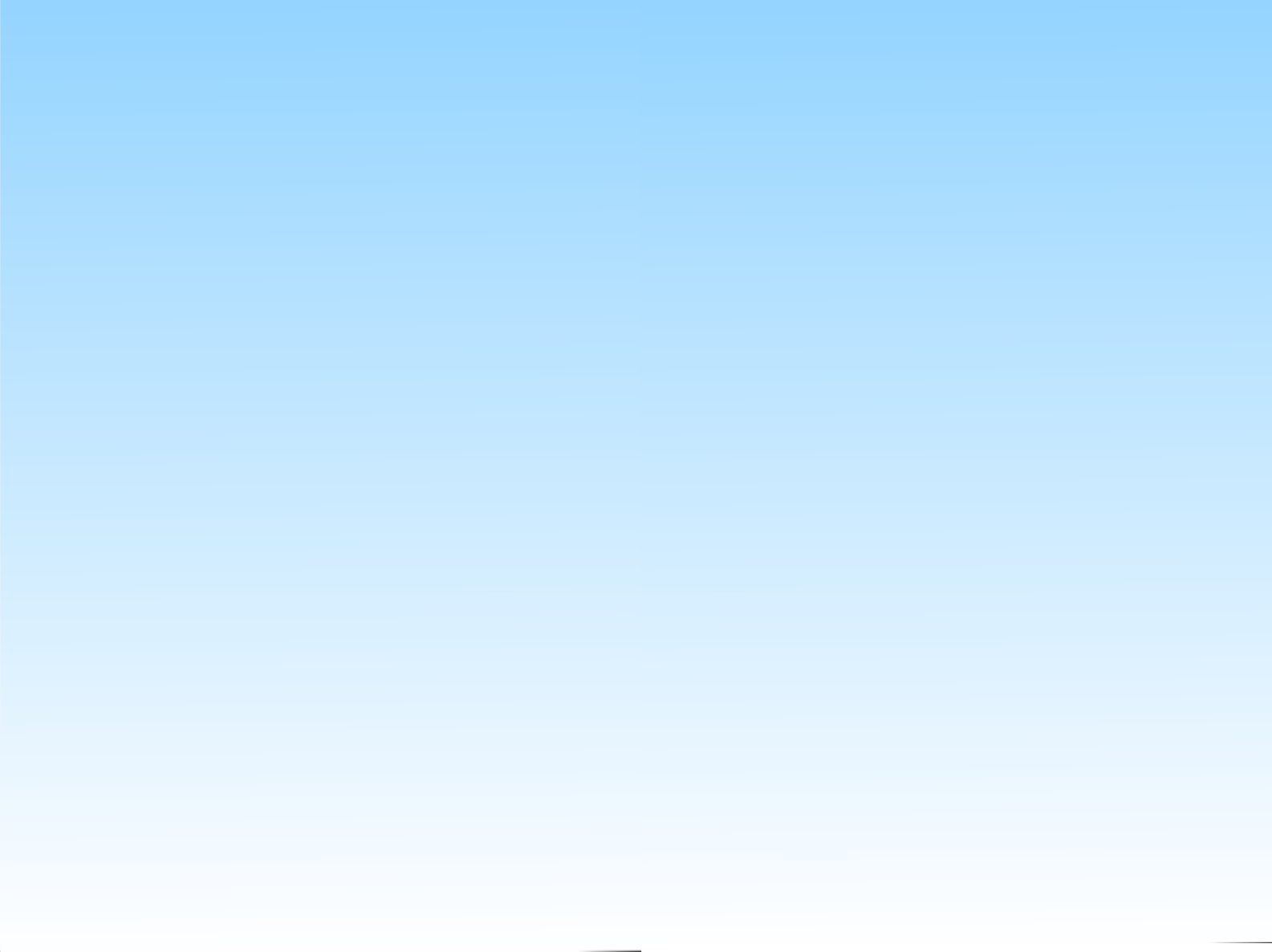 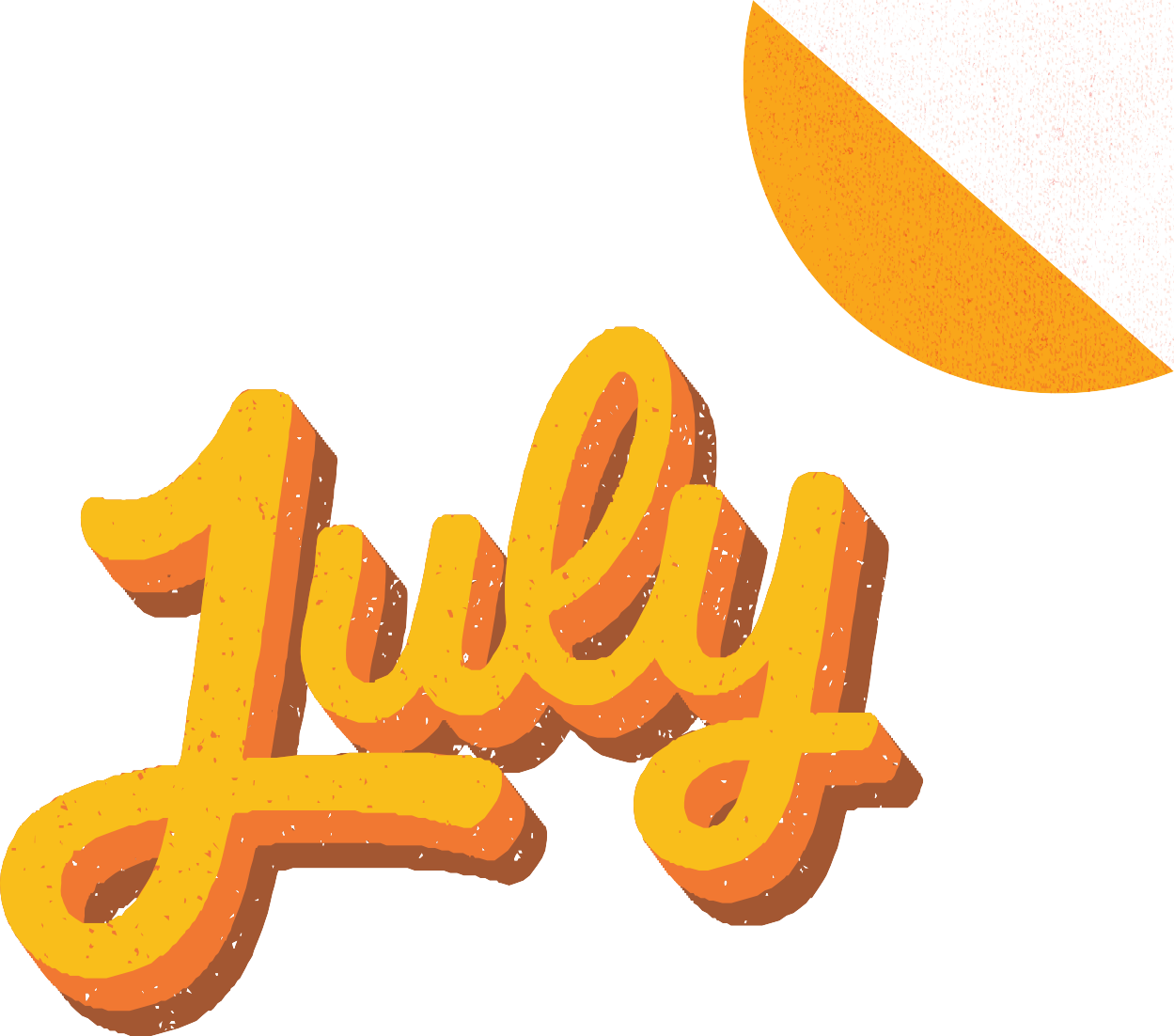 "El mes del verano"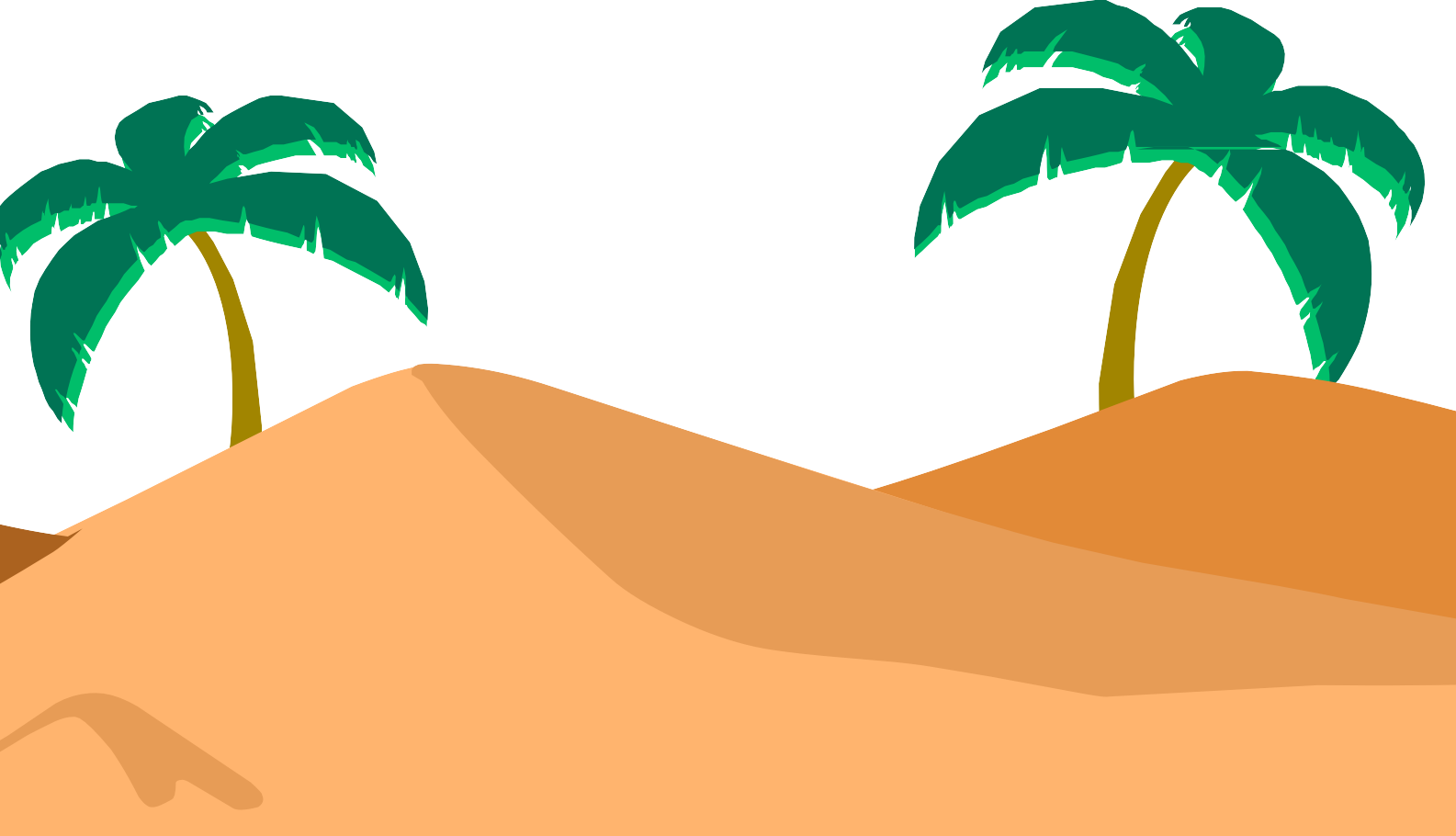 